Directions to Luther Crest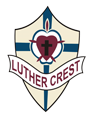 Driving Directions to Luther Crest from I-94:

1. Take exit 103. Then north on MN Hwy 29 (Broadway) for approx. 3.2 miles to 3rd Ave, at the north end of downtown Alexandria. Signs will show MN Hwy 29 turning also. Turn right/east.

2. Follow MN Hwy 29, east-bound, for 1/2 mile. This will be a stop light.. 
To the left is Elden's Foods, with a gas station/Burger King across the street.

3. Turn left (north), again following MN Hwy 29. Follow MN Hwy 29 north 
approx. 1/2 mile to a "Y". Turn left at the "Y" which will be Nokomis St., also marked as Douglas County 42. There is a Holiday Gas Station on this turn.

4. Follow Nokomis (Douglas County 42) for approx. 2 miles. You will go through a 4-way stop after approximately 1 mile; go through it. You will pass Bug-a-Boo Bay, a local restaurant on the left side of the road.Approximately 2/10's of a mile past Bug-a-Boo Bay is a three-way stop. Stay straight, taking Douglas County 11 & 34.

5. Follow Douglas County 11 & 34 for approx. 6/10's of a mile. County Road 11 will take off to the right (this is immediately after you cross the bridge separating Lake Carlos and Lake Darling). Turn right (north) on County Road 11.

6. Follow County Road 11 for approx. 3.3 miles to Luther Crest Bible Camp.There will be a sign on the right side of the road. You will turn to your right off of County Road 11. Luther Crest is just down the hill nestled among the trees!


Driving Directions to Luther Crest coming from Osakis on Highway 27:

1. Heading west, you will come into Alexandria until you get to the stop light at Nokomis St. Turn right at light onto Nokomis St., also marked as MN Hwy 29. There is a SuperAmerica on this turn.

2. Turn left (north), again following MN Hwy 29. Follow MN Hwy 29 north approx. 1/2 mile to a "Y". Turn left at the "Y" which will be Nokomis St., also marked as Douglas County 42. There is a Holiday Gas Station on this turn.

3. Follow Nokomis (Douglas County 42) for approx. 2 miles. You will go through a 4-way stop after approximately 1 mile; go through it. You will pass Bug-a-Boo Bay, a local restaurant on the left side of the road. Approximately 2/10's of a mile past Bug-a-Boo Bay is a three-way stop. Stay straight, taking Douglas County 11 & 34.

4. Follow Douglas County 11 & 34 for approx. 6/10's of a mile. County Road 11 will take off to the right (this is immediately after you cross the bridge separating Lake Carlos and Lake Darling). Turn right (north) on County Road 11.

5. Follow County Road 11 for approx. 3.3 miles to Luther Crest Bible Camp.There will be a sign on the right side of the road. You will turn to your right off of County Road 11. Luther Crest is just down the hill nestled among the trees!


Driving to Luther Crest coming South on Highway 29 from Parkers Prairie:

1. Follow Highway 29 south from Parkers Prairie to County Road 

2. There is a gas station/convenience store called "Jim & Judy's" right at the intersection of Highway 29 and County Road 5. Turn right on County Road 5 for approx. 2.6 miles to County Road 11.

3. There will be a very small sign saying Luther Crest here also. Turn left on County Road 11 for approx. 3.2 miles.

4. You will see the Luther Crest sign on your left. Luther Crest is just down the hill nestled in the trees!